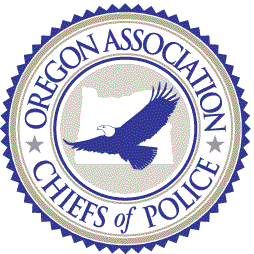 2015 OACP Annual CONFERENCEAPRIL 14-16th, 2015The Riverhouse ~ Bend, ORVendor ScheduleTuesday, April 14thSet up between 1 and 4pm(With a brief meeting at 3pm)Auction/Welcome Reception: 5:30-9pm: This evening’s event will combine both the Welcome Reception and the Auction (usually held the next evening) into one event, therefore ensuring that more conference attendees will participate and providing more traffic throughout the exhibit area.Wednesday, April 15thPlease note the “vendor breaks” are designated times for the conference attendees to circulate amongst the vendor booths. They are approximate times depending on when meals and presentations finish.Morning Vendor Break: approximately 8am Vendor Break: approximately 10:30-11After Lunch/Vendor Break: approximately 1pmVendor Break: approximately 3:00-3:30pmTeardown: after 3:30 pm